CERTIFICATE OF ATTENDANCE	I hereby certify that Mr./Ms. ___________________________________, enrolled as students in the home institution “Mircea cel Batran” Naval Academy (Constanta, Romania), had performed Erasmus+ cadetship mobility, during (__.__.____ - __.__.____), onboard ______________________________, in fully compliance with the Training Agreement provisions.Position: Engine/Deck/Electrician CadetLanguage: EnglishName of the MASTER of the Ship : ___________________________Signature of the MASTER of the Ship: ________________________

Ship/Company stamp: ____________________________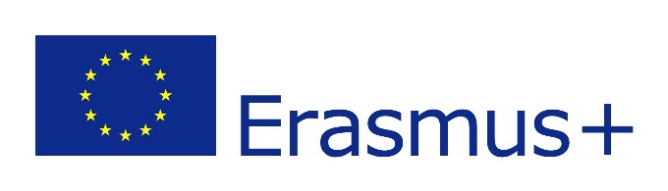 